Personal Information Protection Act 2004The personal information requested on this form is personal information for the purposes of the Personal Information Protection Act 2004 (“the Act”) and will be managed in accordance with the Act.The personal information is being collected by the Hobart City Council (“the Council”) for the purposes of managing, assessing, advising on and determining the relevant application in accordance with the Food Act 2003 and other related purposes. The personal information may also be used for the purpose of data collection.The intended recipients of the personal information are Council officers, agents of the Council and/or data service providers and contractors engaged by the Council from time to time.The supply of this information is voluntary. However, if you cannot provide, or do not wish to provide, the information sought, the Council will be unable to accept and/or process your application.TAX INVOICEFee:	$20.00(GST not applicable)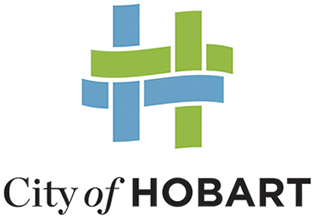 HOBART CITY COUNCIL16 Elizabeth Street, Hobart (03) 6238 2715coh@hobartcity.com.auwww.hobartcity.com.auABN 39 055 343 428APPLICATION FOR NOTIFICATION OF A FOOD BUSINESSFood Act 2003 Section 84APPLICATION FOR NOTIFICATION OF A FOOD BUSINESSFood Act 2003 Section 84APPLICATION FOR NOTIFICATION OF A FOOD BUSINESSFood Act 2003 Section 84APPLICATION FOR NOTIFICATION OF A FOOD BUSINESSFood Act 2003 Section 84APPLICATION FOR NOTIFICATION OF A FOOD BUSINESSFood Act 2003 Section 84APPLICATION FOR NOTIFICATION OF A FOOD BUSINESSFood Act 2003 Section 84APPLICATION FOR NOTIFICATION OF A FOOD BUSINESSFood Act 2003 Section 84APPLICATION FOR NOTIFICATION OF A FOOD BUSINESSFood Act 2003 Section 84APPLICATION FOR NOTIFICATION OF A FOOD BUSINESSFood Act 2003 Section 84APPLICATION FOR NOTIFICATION OF A FOOD BUSINESSFood Act 2003 Section 84APPLICATION FOR NOTIFICATION OF A FOOD BUSINESSFood Act 2003 Section 84APPLICATION FOR NOTIFICATION OF A FOOD BUSINESSFood Act 2003 Section 84APPLICATION FOR NOTIFICATION OF A FOOD BUSINESSFood Act 2003 Section 84APPLICATION FOR NOTIFICATION OF A FOOD BUSINESSFood Act 2003 Section 84APPLICATION FOR NOTIFICATION OF A FOOD BUSINESSFood Act 2003 Section 84APPLICATION FOR NOTIFICATION OF A FOOD BUSINESSFood Act 2003 Section 84APPLICATION FOR NOTIFICATION OF A FOOD BUSINESSFood Act 2003 Section 84APPLICATION FOR NOTIFICATION OF A FOOD BUSINESSFood Act 2003 Section 84APPLICATION FOR NOTIFICATION OF A FOOD BUSINESSFood Act 2003 Section 84APPLICATION FOR NOTIFICATION OF A FOOD BUSINESSFood Act 2003 Section 84APPLICATION FOR NOTIFICATION OF A FOOD BUSINESSFood Act 2003 Section 84APPLICATION FOR NOTIFICATION OF A FOOD BUSINESSFood Act 2003 Section 84APPLICATION FOR NOTIFICATION OF A FOOD BUSINESSFood Act 2003 Section 84APPLICATION FOR NOTIFICATION OF A FOOD BUSINESSFood Act 2003 Section 84APPLICATION FOR NOTIFICATION OF A FOOD BUSINESSFood Act 2003 Section 84APPLICATION FOR NOTIFICATION OF A FOOD BUSINESSFood Act 2003 Section 84Food Business Proprietor’s DetailsFood Business Proprietor’s DetailsFood Business Proprietor’s DetailsFood Business Proprietor’s DetailsFood Business Proprietor’s DetailsFood Business Proprietor’s DetailsFood Business Proprietor’s DetailsFood Business Proprietor’s DetailsFood Business Proprietor’s DetailsFood Business Proprietor’s DetailsFood Business Proprietor’s DetailsFood Business Proprietor’s DetailsFood Business Proprietor’s DetailsFood Business Proprietor’s DetailsFood Business Proprietor’s DetailsFood Business Proprietor’s DetailsFood Business Proprietor’s DetailsFood Business Proprietor’s DetailsFood Business Proprietor’s DetailsFood Business Proprietor’s DetailsFood Business Proprietor’s DetailsFood Business Proprietor’s DetailsFood Business Proprietor’s DetailsFood Business Proprietor’s DetailsFood Business Proprietor’s DetailsFood Business Proprietor’s DetailsApplicant’s Name:Applicant’s Name:Applicant’s Name:Applicant’s Name:Applicant’s Name:(must be an individual or company)(must be an individual or company)(must be an individual or company)(must be an individual or company)(must be an individual or company)(must be an individual or company)(must be an individual or company)(must be an individual or company)(must be an individual or company)(must be an individual or company)(must be an individual or company)(must be an individual or company)(must be an individual or company)(must be an individual or company)(must be an individual or company)(must be an individual or company)(must be an individual or company)(must be an individual or company)(must be an individual or company)(must be an individual or company)(must be an individual or company)ACN (if a Company):ACN (if a Company):ACN (if a Company):ACN (if a Company):ACN (if a Company):Address:Address:Address:Address:Address:Address:Postcode:Telephone:Telephone:Telephone:Telephone:Telephone:Telephone:Mobile Phone:Mobile Phone:Mobile Phone:Mobile Phone:Mobile Phone:Mobile Phone:Mobile Phone:Mobile Phone:Facsimile:Facsimile:Facsimile:Facsimile:Facsimile:Facsimile:Email:Email:Email:Email:Email:Details of skills and knowledge (food safety qualifications, training or experience) of the proprietor and food handlers. (Please attach details if insufficient space).Details of skills and knowledge (food safety qualifications, training or experience) of the proprietor and food handlers. (Please attach details if insufficient space).Details of skills and knowledge (food safety qualifications, training or experience) of the proprietor and food handlers. (Please attach details if insufficient space).Details of skills and knowledge (food safety qualifications, training or experience) of the proprietor and food handlers. (Please attach details if insufficient space).Details of skills and knowledge (food safety qualifications, training or experience) of the proprietor and food handlers. (Please attach details if insufficient space).Details of skills and knowledge (food safety qualifications, training or experience) of the proprietor and food handlers. (Please attach details if insufficient space).Details of skills and knowledge (food safety qualifications, training or experience) of the proprietor and food handlers. (Please attach details if insufficient space).Details of skills and knowledge (food safety qualifications, training or experience) of the proprietor and food handlers. (Please attach details if insufficient space).Details of skills and knowledge (food safety qualifications, training or experience) of the proprietor and food handlers. (Please attach details if insufficient space).Details of skills and knowledge (food safety qualifications, training or experience) of the proprietor and food handlers. (Please attach details if insufficient space).Details of skills and knowledge (food safety qualifications, training or experience) of the proprietor and food handlers. (Please attach details if insufficient space).Details of skills and knowledge (food safety qualifications, training or experience) of the proprietor and food handlers. (Please attach details if insufficient space).Details of skills and knowledge (food safety qualifications, training or experience) of the proprietor and food handlers. (Please attach details if insufficient space).Details of skills and knowledge (food safety qualifications, training or experience) of the proprietor and food handlers. (Please attach details if insufficient space).Details of skills and knowledge (food safety qualifications, training or experience) of the proprietor and food handlers. (Please attach details if insufficient space).Details of skills and knowledge (food safety qualifications, training or experience) of the proprietor and food handlers. (Please attach details if insufficient space).Details of skills and knowledge (food safety qualifications, training or experience) of the proprietor and food handlers. (Please attach details if insufficient space).Details of skills and knowledge (food safety qualifications, training or experience) of the proprietor and food handlers. (Please attach details if insufficient space).Details of skills and knowledge (food safety qualifications, training or experience) of the proprietor and food handlers. (Please attach details if insufficient space).Details of skills and knowledge (food safety qualifications, training or experience) of the proprietor and food handlers. (Please attach details if insufficient space).Details of skills and knowledge (food safety qualifications, training or experience) of the proprietor and food handlers. (Please attach details if insufficient space).Details of skills and knowledge (food safety qualifications, training or experience) of the proprietor and food handlers. (Please attach details if insufficient space).Details of skills and knowledge (food safety qualifications, training or experience) of the proprietor and food handlers. (Please attach details if insufficient space).Details of skills and knowledge (food safety qualifications, training or experience) of the proprietor and food handlers. (Please attach details if insufficient space).Details of skills and knowledge (food safety qualifications, training or experience) of the proprietor and food handlers. (Please attach details if insufficient space).Details of skills and knowledge (food safety qualifications, training or experience) of the proprietor and food handlers. (Please attach details if insufficient space).Business DetailsBusiness DetailsBusiness DetailsBusiness DetailsBusiness DetailsBusiness DetailsBusiness DetailsBusiness DetailsBusiness DetailsBusiness DetailsBusiness DetailsBusiness DetailsBusiness DetailsBusiness DetailsBusiness DetailsBusiness DetailsBusiness DetailsBusiness DetailsBusiness DetailsBusiness DetailsBusiness DetailsBusiness DetailsBusiness DetailsBusiness DetailsBusiness DetailsBusiness DetailsBusiness Name:Business Name:Business Name:Business Name:Business Name:Business Name:Alterations to Business Name
	(if applicable):Alterations to Business Name
	(if applicable):Alterations to Business Name
	(if applicable):Alterations to Business Name
	(if applicable):Alterations to Business Name
	(if applicable):Alterations to Business Name
	(if applicable):Alterations to Business Name
	(if applicable):Alterations to Business Name
	(if applicable):Alterations to Business Name
	(if applicable):Premises Location Address:Premises Location Address:Premises Location Address:Premises Location Address:Premises Location Address:Premises Location Address:Premises Location Address:Premises Location Address:Premises Location Address:Premises Location Address:Business Postal Address:Business Postal Address:Business Postal Address:Business Postal Address:Business Postal Address:Business Postal Address:Business Postal Address:Business Postal Address:Business Postal Address:Business Postal Address:Contact Person:Contact Person:Contact Person:Telephone:Telephone:Telephone:Telephone:Mobile Phone:Mobile Phone:Mobile Phone:Mobile Phone:Mobile Phone:Mobile Phone:Mobile Phone:Mobile Phone:Mobile Phone:Facsimile:Facsimile:Facsimile:Facsimile:Email:Email:Email:Email:Emergency Contact:Emergency Contact:Emergency Contact:Emergency Contact:Emergency Contact:Emergency Contact:Emergency Contact:Mobile Phone:Mobile Phone:Mobile Phone:Mobile Phone:Mobile Phone:Mobile Phone:Mobile Phone:Mobile Phone:Mobile Phone:Business Type (eg Cafe, Bakehouse, Restaurant etc):Business Type (eg Cafe, Bakehouse, Restaurant etc):Business Type (eg Cafe, Bakehouse, Restaurant etc):Business Type (eg Cafe, Bakehouse, Restaurant etc):Business Type (eg Cafe, Bakehouse, Restaurant etc):Business Type (eg Cafe, Bakehouse, Restaurant etc):Business Type (eg Cafe, Bakehouse, Restaurant etc):Business Type (eg Cafe, Bakehouse, Restaurant etc):Business Type (eg Cafe, Bakehouse, Restaurant etc):Business Type (eg Cafe, Bakehouse, Restaurant etc):Business Type (eg Cafe, Bakehouse, Restaurant etc):Business Type (eg Cafe, Bakehouse, Restaurant etc):Business Type (eg Cafe, Bakehouse, Restaurant etc):Business Type (eg Cafe, Bakehouse, Restaurant etc):Business Type (eg Cafe, Bakehouse, Restaurant etc):Types of Food Sold:Types of Food Sold:Types of Food Sold:Types of Food Sold:Types of Food Sold:Types of Food Sold:Types of Food Sold:Types of Food Sold:Details of any proposed or operational quality assurance program, food safety plan or other approved food safety management system. (Please attach details if insufficient space):Details of any proposed or operational quality assurance program, food safety plan or other approved food safety management system. (Please attach details if insufficient space):Details of any proposed or operational quality assurance program, food safety plan or other approved food safety management system. (Please attach details if insufficient space):Details of any proposed or operational quality assurance program, food safety plan or other approved food safety management system. (Please attach details if insufficient space):Details of any proposed or operational quality assurance program, food safety plan or other approved food safety management system. (Please attach details if insufficient space):Details of any proposed or operational quality assurance program, food safety plan or other approved food safety management system. (Please attach details if insufficient space):Details of any proposed or operational quality assurance program, food safety plan or other approved food safety management system. (Please attach details if insufficient space):Details of any proposed or operational quality assurance program, food safety plan or other approved food safety management system. (Please attach details if insufficient space):Details of any proposed or operational quality assurance program, food safety plan or other approved food safety management system. (Please attach details if insufficient space):Details of any proposed or operational quality assurance program, food safety plan or other approved food safety management system. (Please attach details if insufficient space):Details of any proposed or operational quality assurance program, food safety plan or other approved food safety management system. (Please attach details if insufficient space):Details of any proposed or operational quality assurance program, food safety plan or other approved food safety management system. (Please attach details if insufficient space):Details of any proposed or operational quality assurance program, food safety plan or other approved food safety management system. (Please attach details if insufficient space):Details of any proposed or operational quality assurance program, food safety plan or other approved food safety management system. (Please attach details if insufficient space):Details of any proposed or operational quality assurance program, food safety plan or other approved food safety management system. (Please attach details if insufficient space):Details of any proposed or operational quality assurance program, food safety plan or other approved food safety management system. (Please attach details if insufficient space):Details of any proposed or operational quality assurance program, food safety plan or other approved food safety management system. (Please attach details if insufficient space):Details of any proposed or operational quality assurance program, food safety plan or other approved food safety management system. (Please attach details if insufficient space):Details of any proposed or operational quality assurance program, food safety plan or other approved food safety management system. (Please attach details if insufficient space):Details of any proposed or operational quality assurance program, food safety plan or other approved food safety management system. (Please attach details if insufficient space):Details of any proposed or operational quality assurance program, food safety plan or other approved food safety management system. (Please attach details if insufficient space):Details of any proposed or operational quality assurance program, food safety plan or other approved food safety management system. (Please attach details if insufficient space):Details of any proposed or operational quality assurance program, food safety plan or other approved food safety management system. (Please attach details if insufficient space):Details of any proposed or operational quality assurance program, food safety plan or other approved food safety management system. (Please attach details if insufficient space):Details of any proposed or operational quality assurance program, food safety plan or other approved food safety management system. (Please attach details if insufficient space):Details of any proposed or operational quality assurance program, food safety plan or other approved food safety management system. (Please attach details if insufficient space):Prepared ready-to-eat table mealsPrepared ready-to-eat table mealsPrepared ready-to-eat table mealsPrepared ready-to-eat table mealsPrepared ready-to-eat table mealsPrepared ready-to-eat table mealsPrepared ready-to-eat table mealsPrepared ready-to-eat table mealsPrepared ready-to-eat table mealsPrepared ready-to-eat table mealsPrepared ready-to-eat table mealsPrepared ready-to-eat table mealsConfectioneryConfectioneryConfectioneryConfectioneryConfectioneryConfectioneryConfectioneryConfectioneryConfectioneryFrozen mealsFrozen mealsFrozen mealsFrozen mealsFrozen mealsFrozen mealsFrozen mealsFrozen mealsFrozen mealsFrozen mealsFrozen mealsFrozen mealsProcessed fruit and vegetablesProcessed fruit and vegetablesProcessed fruit and vegetablesProcessed fruit and vegetablesProcessed fruit and vegetablesProcessed fruit and vegetablesProcessed fruit and vegetablesProcessed fruit and vegetablesProcessed fruit and vegetablesRaw meat, poultry or seafoodRaw meat, poultry or seafoodRaw meat, poultry or seafoodRaw meat, poultry or seafoodRaw meat, poultry or seafoodRaw meat, poultry or seafoodRaw meat, poultry or seafoodRaw meat, poultry or seafoodRaw meat, poultry or seafoodRaw meat, poultry or seafoodRaw meat, poultry or seafoodRaw meat, poultry or seafoodRaw fruit and vegetablesRaw fruit and vegetablesRaw fruit and vegetablesRaw fruit and vegetablesRaw fruit and vegetablesRaw fruit and vegetablesRaw fruit and vegetablesRaw fruit and vegetablesRaw fruit and vegetablesProcessed meat, poultry or seafoodProcessed meat, poultry or seafoodProcessed meat, poultry or seafoodProcessed meat, poultry or seafoodProcessed meat, poultry or seafoodProcessed meat, poultry or seafoodProcessed meat, poultry or seafoodProcessed meat, poultry or seafoodProcessed meat, poultry or seafoodProcessed meat, poultry or seafoodProcessed meat, poultry or seafoodProcessed meat, poultry or seafoodInfant or baby foodsInfant or baby foodsInfant or baby foodsInfant or baby foodsInfant or baby foodsInfant or baby foodsInfant or baby foodsInfant or baby foodsInfant or baby foodsFermented meat productsFermented meat productsFermented meat productsFermented meat productsFermented meat productsFermented meat productsFermented meat productsFermented meat productsFermented meat productsFermented meat productsFermented meat productsFermented meat productsBread, pastries or cakesBread, pastries or cakesBread, pastries or cakesBread, pastries or cakesBread, pastries or cakesBread, pastries or cakesBread, pastries or cakesBread, pastries or cakesBread, pastries or cakesMeat pies, sausage rolls or hot dogsMeat pies, sausage rolls or hot dogsMeat pies, sausage rolls or hot dogsMeat pies, sausage rolls or hot dogsMeat pies, sausage rolls or hot dogsMeat pies, sausage rolls or hot dogsMeat pies, sausage rolls or hot dogsMeat pies, sausage rolls or hot dogsMeat pies, sausage rolls or hot dogsMeat pies, sausage rolls or hot dogsMeat pies, sausage rolls or hot dogsMeat pies, sausage rolls or hot dogsEgg or egg productsEgg or egg productsEgg or egg productsEgg or egg productsEgg or egg productsEgg or egg productsEgg or egg productsEgg or egg productsEgg or egg productsSandwiches or rollsSandwiches or rollsSandwiches or rollsSandwiches or rollsSandwiches or rollsSandwiches or rollsSandwiches or rollsSandwiches or rollsSandwiches or rollsSandwiches or rollsSandwiches or rollsSandwiches or rollsDairy productsDairy productsDairy productsDairy productsDairy productsDairy productsDairy productsDairy productsDairy productsSoft drinks/juicesSoft drinks/juicesSoft drinks/juicesSoft drinks/juicesSoft drinks/juicesSoft drinks/juicesSoft drinks/juicesSoft drinks/juicesSoft drinks/juicesSoft drinks/juicesSoft drinks/juicesSoft drinks/juicesPrepared saladsPrepared saladsPrepared saladsPrepared saladsPrepared saladsPrepared saladsPrepared saladsPrepared saladsPrepared saladsOtherOtherOtherOtherOtherOtherOtherOtherOtherOtherOtherOtherOtherOtherOtherOtherOtherOtherOtherOtherOtherOtherOtherOtherNature of business (please answer each question)Nature of business (please answer each question)Nature of business (please answer each question)Nature of business (please answer each question)Nature of business (please answer each question)Nature of business (please answer each question)Nature of business (please answer each question)Nature of business (please answer each question)Nature of business (please answer each question)Nature of business (please answer each question)Nature of business (please answer each question)Nature of business (please answer each question)Nature of business (please answer each question)Nature of business (please answer each question)Nature of business (please answer each question)Nature of business (please answer each question)Nature of business (please answer each question)Nature of business (please answer each question)Nature of business (please answer each question)Nature of business (please answer each question)Nature of business (please answer each question)Nature of business (please answer each question)Nature of business (please answer each question)Nature of business (please answer each question)Nature of business (please answer each question)Nature of business (please answer each question)Are you a small business? (employing less than 50 persons for manufacturing or 10 persons for food service/retail)Are you a small business? (employing less than 50 persons for manufacturing or 10 persons for food service/retail)Are you a small business? (employing less than 50 persons for manufacturing or 10 persons for food service/retail)Are you a small business? (employing less than 50 persons for manufacturing or 10 persons for food service/retail)Are you a small business? (employing less than 50 persons for manufacturing or 10 persons for food service/retail)Are you a small business? (employing less than 50 persons for manufacturing or 10 persons for food service/retail)Are you a small business? (employing less than 50 persons for manufacturing or 10 persons for food service/retail)Are you a small business? (employing less than 50 persons for manufacturing or 10 persons for food service/retail)Are you a small business? (employing less than 50 persons for manufacturing or 10 persons for food service/retail)Are you a small business? (employing less than 50 persons for manufacturing or 10 persons for food service/retail)Are you a small business? (employing less than 50 persons for manufacturing or 10 persons for food service/retail)Are you a small business? (employing less than 50 persons for manufacturing or 10 persons for food service/retail)Are you a small business? (employing less than 50 persons for manufacturing or 10 persons for food service/retail)Are you a small business? (employing less than 50 persons for manufacturing or 10 persons for food service/retail)Are you a small business? (employing less than 50 persons for manufacturing or 10 persons for food service/retail)Are you a small business? (employing less than 50 persons for manufacturing or 10 persons for food service/retail)Are you a small business? (employing less than 50 persons for manufacturing or 10 persons for food service/retail)Are you a small business? (employing less than 50 persons for manufacturing or 10 persons for food service/retail)Are you a small business? (employing less than 50 persons for manufacturing or 10 persons for food service/retail)Are you a small business? (employing less than 50 persons for manufacturing or 10 persons for food service/retail)Are you a small business? (employing less than 50 persons for manufacturing or 10 persons for food service/retail)Are you a small business? (employing less than 50 persons for manufacturing or 10 persons for food service/retail)Are you a small business? (employing less than 50 persons for manufacturing or 10 persons for food service/retail)Are you a small business? (employing less than 50 persons for manufacturing or 10 persons for food service/retail)YesNoIs the food that you provide, produce or manufacture considered to be ready-to-eat when sold to the customer?Is the food that you provide, produce or manufacture considered to be ready-to-eat when sold to the customer?Is the food that you provide, produce or manufacture considered to be ready-to-eat when sold to the customer?Is the food that you provide, produce or manufacture considered to be ready-to-eat when sold to the customer?Is the food that you provide, produce or manufacture considered to be ready-to-eat when sold to the customer?Is the food that you provide, produce or manufacture considered to be ready-to-eat when sold to the customer?Is the food that you provide, produce or manufacture considered to be ready-to-eat when sold to the customer?Is the food that you provide, produce or manufacture considered to be ready-to-eat when sold to the customer?Is the food that you provide, produce or manufacture considered to be ready-to-eat when sold to the customer?Is the food that you provide, produce or manufacture considered to be ready-to-eat when sold to the customer?Is the food that you provide, produce or manufacture considered to be ready-to-eat when sold to the customer?Is the food that you provide, produce or manufacture considered to be ready-to-eat when sold to the customer?Is the food that you provide, produce or manufacture considered to be ready-to-eat when sold to the customer?Is the food that you provide, produce or manufacture considered to be ready-to-eat when sold to the customer?Is the food that you provide, produce or manufacture considered to be ready-to-eat when sold to the customer?Is the food that you provide, produce or manufacture considered to be ready-to-eat when sold to the customer?Is the food that you provide, produce or manufacture considered to be ready-to-eat when sold to the customer?Is the food that you provide, produce or manufacture considered to be ready-to-eat when sold to the customer?Is the food that you provide, produce or manufacture considered to be ready-to-eat when sold to the customer?Is the food that you provide, produce or manufacture considered to be ready-to-eat when sold to the customer?Is the food that you provide, produce or manufacture considered to be ready-to-eat when sold to the customer?Is the food that you provide, produce or manufacture considered to be ready-to-eat when sold to the customer?Is the food that you provide, produce or manufacture considered to be ready-to-eat when sold to the customer?Is the food that you provide, produce or manufacture considered to be ready-to-eat when sold to the customer?YesNoDo you process (chop, cook, dry, ferment, heat and/or pasteurise) the food that you produce or provide before sale or distribution?Do you process (chop, cook, dry, ferment, heat and/or pasteurise) the food that you produce or provide before sale or distribution?Do you process (chop, cook, dry, ferment, heat and/or pasteurise) the food that you produce or provide before sale or distribution?Do you process (chop, cook, dry, ferment, heat and/or pasteurise) the food that you produce or provide before sale or distribution?Do you process (chop, cook, dry, ferment, heat and/or pasteurise) the food that you produce or provide before sale or distribution?Do you process (chop, cook, dry, ferment, heat and/or pasteurise) the food that you produce or provide before sale or distribution?Do you process (chop, cook, dry, ferment, heat and/or pasteurise) the food that you produce or provide before sale or distribution?Do you process (chop, cook, dry, ferment, heat and/or pasteurise) the food that you produce or provide before sale or distribution?Do you process (chop, cook, dry, ferment, heat and/or pasteurise) the food that you produce or provide before sale or distribution?Do you process (chop, cook, dry, ferment, heat and/or pasteurise) the food that you produce or provide before sale or distribution?Do you process (chop, cook, dry, ferment, heat and/or pasteurise) the food that you produce or provide before sale or distribution?Do you process (chop, cook, dry, ferment, heat and/or pasteurise) the food that you produce or provide before sale or distribution?Do you process (chop, cook, dry, ferment, heat and/or pasteurise) the food that you produce or provide before sale or distribution?Do you process (chop, cook, dry, ferment, heat and/or pasteurise) the food that you produce or provide before sale or distribution?Do you process (chop, cook, dry, ferment, heat and/or pasteurise) the food that you produce or provide before sale or distribution?Do you process (chop, cook, dry, ferment, heat and/or pasteurise) the food that you produce or provide before sale or distribution?Do you process (chop, cook, dry, ferment, heat and/or pasteurise) the food that you produce or provide before sale or distribution?Do you process (chop, cook, dry, ferment, heat and/or pasteurise) the food that you produce or provide before sale or distribution?Do you process (chop, cook, dry, ferment, heat and/or pasteurise) the food that you produce or provide before sale or distribution?Do you process (chop, cook, dry, ferment, heat and/or pasteurise) the food that you produce or provide before sale or distribution?Do you process (chop, cook, dry, ferment, heat and/or pasteurise) the food that you produce or provide before sale or distribution?Do you process (chop, cook, dry, ferment, heat and/or pasteurise) the food that you produce or provide before sale or distribution?Do you process (chop, cook, dry, ferment, heat and/or pasteurise) the food that you produce or provide before sale or distribution?Do you process (chop, cook, dry, ferment, heat and/or pasteurise) the food that you produce or provide before sale or distribution?YesNoDo you directly supply or manufacture food for organisations that cater to the sick, elderly, children under 5 years of age or pregnant women? (such as hospitals, nursing homes or childcare centres)Do you directly supply or manufacture food for organisations that cater to the sick, elderly, children under 5 years of age or pregnant women? (such as hospitals, nursing homes or childcare centres)Do you directly supply or manufacture food for organisations that cater to the sick, elderly, children under 5 years of age or pregnant women? (such as hospitals, nursing homes or childcare centres)Do you directly supply or manufacture food for organisations that cater to the sick, elderly, children under 5 years of age or pregnant women? (such as hospitals, nursing homes or childcare centres)Do you directly supply or manufacture food for organisations that cater to the sick, elderly, children under 5 years of age or pregnant women? (such as hospitals, nursing homes or childcare centres)Do you directly supply or manufacture food for organisations that cater to the sick, elderly, children under 5 years of age or pregnant women? (such as hospitals, nursing homes or childcare centres)Do you directly supply or manufacture food for organisations that cater to the sick, elderly, children under 5 years of age or pregnant women? (such as hospitals, nursing homes or childcare centres)Do you directly supply or manufacture food for organisations that cater to the sick, elderly, children under 5 years of age or pregnant women? (such as hospitals, nursing homes or childcare centres)Do you directly supply or manufacture food for organisations that cater to the sick, elderly, children under 5 years of age or pregnant women? (such as hospitals, nursing homes or childcare centres)Do you directly supply or manufacture food for organisations that cater to the sick, elderly, children under 5 years of age or pregnant women? (such as hospitals, nursing homes or childcare centres)Do you directly supply or manufacture food for organisations that cater to the sick, elderly, children under 5 years of age or pregnant women? (such as hospitals, nursing homes or childcare centres)Do you directly supply or manufacture food for organisations that cater to the sick, elderly, children under 5 years of age or pregnant women? (such as hospitals, nursing homes or childcare centres)Do you directly supply or manufacture food for organisations that cater to the sick, elderly, children under 5 years of age or pregnant women? (such as hospitals, nursing homes or childcare centres)Do you directly supply or manufacture food for organisations that cater to the sick, elderly, children under 5 years of age or pregnant women? (such as hospitals, nursing homes or childcare centres)Do you directly supply or manufacture food for organisations that cater to the sick, elderly, children under 5 years of age or pregnant women? (such as hospitals, nursing homes or childcare centres)Do you directly supply or manufacture food for organisations that cater to the sick, elderly, children under 5 years of age or pregnant women? (such as hospitals, nursing homes or childcare centres)Do you directly supply or manufacture food for organisations that cater to the sick, elderly, children under 5 years of age or pregnant women? (such as hospitals, nursing homes or childcare centres)Do you directly supply or manufacture food for organisations that cater to the sick, elderly, children under 5 years of age or pregnant women? (such as hospitals, nursing homes or childcare centres)Do you directly supply or manufacture food for organisations that cater to the sick, elderly, children under 5 years of age or pregnant women? (such as hospitals, nursing homes or childcare centres)Do you directly supply or manufacture food for organisations that cater to the sick, elderly, children under 5 years of age or pregnant women? (such as hospitals, nursing homes or childcare centres)Do you directly supply or manufacture food for organisations that cater to the sick, elderly, children under 5 years of age or pregnant women? (such as hospitals, nursing homes or childcare centres)Do you directly supply or manufacture food for organisations that cater to the sick, elderly, children under 5 years of age or pregnant women? (such as hospitals, nursing homes or childcare centres)Do you directly supply or manufacture food for organisations that cater to the sick, elderly, children under 5 years of age or pregnant women? (such as hospitals, nursing homes or childcare centres)Do you directly supply or manufacture food for organisations that cater to the sick, elderly, children under 5 years of age or pregnant women? (such as hospitals, nursing homes or childcare centres)YesNoTo be answered by manufacturing/processing businesses only:Do you manufacture or produce products that are not shelf stable?Do you manufacture or produce fermented meat products such as salami?To be answered by manufacturing/processing businesses only:Do you manufacture or produce products that are not shelf stable?Do you manufacture or produce fermented meat products such as salami?To be answered by manufacturing/processing businesses only:Do you manufacture or produce products that are not shelf stable?Do you manufacture or produce fermented meat products such as salami?To be answered by manufacturing/processing businesses only:Do you manufacture or produce products that are not shelf stable?Do you manufacture or produce fermented meat products such as salami?To be answered by manufacturing/processing businesses only:Do you manufacture or produce products that are not shelf stable?Do you manufacture or produce fermented meat products such as salami?To be answered by manufacturing/processing businesses only:Do you manufacture or produce products that are not shelf stable?Do you manufacture or produce fermented meat products such as salami?To be answered by manufacturing/processing businesses only:Do you manufacture or produce products that are not shelf stable?Do you manufacture or produce fermented meat products such as salami?To be answered by manufacturing/processing businesses only:Do you manufacture or produce products that are not shelf stable?Do you manufacture or produce fermented meat products such as salami?To be answered by manufacturing/processing businesses only:Do you manufacture or produce products that are not shelf stable?Do you manufacture or produce fermented meat products such as salami?To be answered by manufacturing/processing businesses only:Do you manufacture or produce products that are not shelf stable?Do you manufacture or produce fermented meat products such as salami?To be answered by manufacturing/processing businesses only:Do you manufacture or produce products that are not shelf stable?Do you manufacture or produce fermented meat products such as salami?To be answered by manufacturing/processing businesses only:Do you manufacture or produce products that are not shelf stable?Do you manufacture or produce fermented meat products such as salami?To be answered by manufacturing/processing businesses only:Do you manufacture or produce products that are not shelf stable?Do you manufacture or produce fermented meat products such as salami?To be answered by manufacturing/processing businesses only:Do you manufacture or produce products that are not shelf stable?Do you manufacture or produce fermented meat products such as salami?To be answered by manufacturing/processing businesses only:Do you manufacture or produce products that are not shelf stable?Do you manufacture or produce fermented meat products such as salami?To be answered by manufacturing/processing businesses only:Do you manufacture or produce products that are not shelf stable?Do you manufacture or produce fermented meat products such as salami?To be answered by manufacturing/processing businesses only:Do you manufacture or produce products that are not shelf stable?Do you manufacture or produce fermented meat products such as salami?To be answered by manufacturing/processing businesses only:Do you manufacture or produce products that are not shelf stable?Do you manufacture or produce fermented meat products such as salami?To be answered by manufacturing/processing businesses only:Do you manufacture or produce products that are not shelf stable?Do you manufacture or produce fermented meat products such as salami?To be answered by manufacturing/processing businesses only:Do you manufacture or produce products that are not shelf stable?Do you manufacture or produce fermented meat products such as salami?To be answered by manufacturing/processing businesses only:Do you manufacture or produce products that are not shelf stable?Do you manufacture or produce fermented meat products such as salami?To be answered by manufacturing/processing businesses only:Do you manufacture or produce products that are not shelf stable?Do you manufacture or produce fermented meat products such as salami?To be answered by manufacturing/processing businesses only:Do you manufacture or produce products that are not shelf stable?Do you manufacture or produce fermented meat products such as salami?To be answered by manufacturing/processing businesses only:Do you manufacture or produce products that are not shelf stable?Do you manufacture or produce fermented meat products such as salami?YesYesNoNoTo be answered by food services and retail businesses only: (includes charitable and community organisations, market stalls and temporary food premises)Do you sell ready-to-eat food at a different location from where it is prepared?To be answered by food services and retail businesses only: (includes charitable and community organisations, market stalls and temporary food premises)Do you sell ready-to-eat food at a different location from where it is prepared?To be answered by food services and retail businesses only: (includes charitable and community organisations, market stalls and temporary food premises)Do you sell ready-to-eat food at a different location from where it is prepared?To be answered by food services and retail businesses only: (includes charitable and community organisations, market stalls and temporary food premises)Do you sell ready-to-eat food at a different location from where it is prepared?To be answered by food services and retail businesses only: (includes charitable and community organisations, market stalls and temporary food premises)Do you sell ready-to-eat food at a different location from where it is prepared?To be answered by food services and retail businesses only: (includes charitable and community organisations, market stalls and temporary food premises)Do you sell ready-to-eat food at a different location from where it is prepared?To be answered by food services and retail businesses only: (includes charitable and community organisations, market stalls and temporary food premises)Do you sell ready-to-eat food at a different location from where it is prepared?To be answered by food services and retail businesses only: (includes charitable and community organisations, market stalls and temporary food premises)Do you sell ready-to-eat food at a different location from where it is prepared?To be answered by food services and retail businesses only: (includes charitable and community organisations, market stalls and temporary food premises)Do you sell ready-to-eat food at a different location from where it is prepared?To be answered by food services and retail businesses only: (includes charitable and community organisations, market stalls and temporary food premises)Do you sell ready-to-eat food at a different location from where it is prepared?To be answered by food services and retail businesses only: (includes charitable and community organisations, market stalls and temporary food premises)Do you sell ready-to-eat food at a different location from where it is prepared?To be answered by food services and retail businesses only: (includes charitable and community organisations, market stalls and temporary food premises)Do you sell ready-to-eat food at a different location from where it is prepared?To be answered by food services and retail businesses only: (includes charitable and community organisations, market stalls and temporary food premises)Do you sell ready-to-eat food at a different location from where it is prepared?To be answered by food services and retail businesses only: (includes charitable and community organisations, market stalls and temporary food premises)Do you sell ready-to-eat food at a different location from where it is prepared?To be answered by food services and retail businesses only: (includes charitable and community organisations, market stalls and temporary food premises)Do you sell ready-to-eat food at a different location from where it is prepared?To be answered by food services and retail businesses only: (includes charitable and community organisations, market stalls and temporary food premises)Do you sell ready-to-eat food at a different location from where it is prepared?To be answered by food services and retail businesses only: (includes charitable and community organisations, market stalls and temporary food premises)Do you sell ready-to-eat food at a different location from where it is prepared?To be answered by food services and retail businesses only: (includes charitable and community organisations, market stalls and temporary food premises)Do you sell ready-to-eat food at a different location from where it is prepared?To be answered by food services and retail businesses only: (includes charitable and community organisations, market stalls and temporary food premises)Do you sell ready-to-eat food at a different location from where it is prepared?To be answered by food services and retail businesses only: (includes charitable and community organisations, market stalls and temporary food premises)Do you sell ready-to-eat food at a different location from where it is prepared?To be answered by food services and retail businesses only: (includes charitable and community organisations, market stalls and temporary food premises)Do you sell ready-to-eat food at a different location from where it is prepared?To be answered by food services and retail businesses only: (includes charitable and community organisations, market stalls and temporary food premises)Do you sell ready-to-eat food at a different location from where it is prepared?To be answered by food services and retail businesses only: (includes charitable and community organisations, market stalls and temporary food premises)Do you sell ready-to-eat food at a different location from where it is prepared?To be answered by food services and retail businesses only: (includes charitable and community organisations, market stalls and temporary food premises)Do you sell ready-to-eat food at a different location from where it is prepared?YesNoTerms and ConditionsTerms and ConditionsTerms and ConditionsTerms and ConditionsTerms and ConditionsTerms and ConditionsTerms and ConditionsTerms and ConditionsTerms and ConditionsTerms and ConditionsTerms and ConditionsTerms and ConditionsTerms and ConditionsTerms and ConditionsTerms and ConditionsTerms and ConditionsTerms and ConditionsTerms and ConditionsTerms and ConditionsTerms and ConditionsTerms and ConditionsTerms and ConditionsTerms and ConditionsTerms and ConditionsTerms and ConditionsTerms and ConditionsI, (Print Full Name)(Print Full Name)(Print Full Name)(Print Full Name)(Print Full Name)(Print Full Name)(Print Full Name)(Print Full Name)(Print Full Name)(Print Full Name)(Print Full Name)(Print Full Name)(Print Full Name)(Print Full Name)(Print Full Name)(Print Full Name)(Print Full Name)(Print Full Name)(Print Full Name)(Print Full Name)(Print Full Name)(Print Full Name)(Print Full Name)(Print Full Name)(Print Full Name)(Print Full Name)Have inserted and completed any and all information required on this application; andHave amended any and all incorrect pre-printed information on this application; andDeclare that all information on this application, is true, accurate and complete; andAcknowledge and agree that if an email address is provided on this application I consent pursuant to Section 6 of the Electronic Transactions Act 2000 to the Council using that email address as a method of contact and for the provision of information by the Council.Have inserted and completed any and all information required on this application; andHave amended any and all incorrect pre-printed information on this application; andDeclare that all information on this application, is true, accurate and complete; andAcknowledge and agree that if an email address is provided on this application I consent pursuant to Section 6 of the Electronic Transactions Act 2000 to the Council using that email address as a method of contact and for the provision of information by the Council.Have inserted and completed any and all information required on this application; andHave amended any and all incorrect pre-printed information on this application; andDeclare that all information on this application, is true, accurate and complete; andAcknowledge and agree that if an email address is provided on this application I consent pursuant to Section 6 of the Electronic Transactions Act 2000 to the Council using that email address as a method of contact and for the provision of information by the Council.Have inserted and completed any and all information required on this application; andHave amended any and all incorrect pre-printed information on this application; andDeclare that all information on this application, is true, accurate and complete; andAcknowledge and agree that if an email address is provided on this application I consent pursuant to Section 6 of the Electronic Transactions Act 2000 to the Council using that email address as a method of contact and for the provision of information by the Council.Have inserted and completed any and all information required on this application; andHave amended any and all incorrect pre-printed information on this application; andDeclare that all information on this application, is true, accurate and complete; andAcknowledge and agree that if an email address is provided on this application I consent pursuant to Section 6 of the Electronic Transactions Act 2000 to the Council using that email address as a method of contact and for the provision of information by the Council.Have inserted and completed any and all information required on this application; andHave amended any and all incorrect pre-printed information on this application; andDeclare that all information on this application, is true, accurate and complete; andAcknowledge and agree that if an email address is provided on this application I consent pursuant to Section 6 of the Electronic Transactions Act 2000 to the Council using that email address as a method of contact and for the provision of information by the Council.Have inserted and completed any and all information required on this application; andHave amended any and all incorrect pre-printed information on this application; andDeclare that all information on this application, is true, accurate and complete; andAcknowledge and agree that if an email address is provided on this application I consent pursuant to Section 6 of the Electronic Transactions Act 2000 to the Council using that email address as a method of contact and for the provision of information by the Council.Have inserted and completed any and all information required on this application; andHave amended any and all incorrect pre-printed information on this application; andDeclare that all information on this application, is true, accurate and complete; andAcknowledge and agree that if an email address is provided on this application I consent pursuant to Section 6 of the Electronic Transactions Act 2000 to the Council using that email address as a method of contact and for the provision of information by the Council.Have inserted and completed any and all information required on this application; andHave amended any and all incorrect pre-printed information on this application; andDeclare that all information on this application, is true, accurate and complete; andAcknowledge and agree that if an email address is provided on this application I consent pursuant to Section 6 of the Electronic Transactions Act 2000 to the Council using that email address as a method of contact and for the provision of information by the Council.Have inserted and completed any and all information required on this application; andHave amended any and all incorrect pre-printed information on this application; andDeclare that all information on this application, is true, accurate and complete; andAcknowledge and agree that if an email address is provided on this application I consent pursuant to Section 6 of the Electronic Transactions Act 2000 to the Council using that email address as a method of contact and for the provision of information by the Council.Have inserted and completed any and all information required on this application; andHave amended any and all incorrect pre-printed information on this application; andDeclare that all information on this application, is true, accurate and complete; andAcknowledge and agree that if an email address is provided on this application I consent pursuant to Section 6 of the Electronic Transactions Act 2000 to the Council using that email address as a method of contact and for the provision of information by the Council.Have inserted and completed any and all information required on this application; andHave amended any and all incorrect pre-printed information on this application; andDeclare that all information on this application, is true, accurate and complete; andAcknowledge and agree that if an email address is provided on this application I consent pursuant to Section 6 of the Electronic Transactions Act 2000 to the Council using that email address as a method of contact and for the provision of information by the Council.Have inserted and completed any and all information required on this application; andHave amended any and all incorrect pre-printed information on this application; andDeclare that all information on this application, is true, accurate and complete; andAcknowledge and agree that if an email address is provided on this application I consent pursuant to Section 6 of the Electronic Transactions Act 2000 to the Council using that email address as a method of contact and for the provision of information by the Council.Have inserted and completed any and all information required on this application; andHave amended any and all incorrect pre-printed information on this application; andDeclare that all information on this application, is true, accurate and complete; andAcknowledge and agree that if an email address is provided on this application I consent pursuant to Section 6 of the Electronic Transactions Act 2000 to the Council using that email address as a method of contact and for the provision of information by the Council.Have inserted and completed any and all information required on this application; andHave amended any and all incorrect pre-printed information on this application; andDeclare that all information on this application, is true, accurate and complete; andAcknowledge and agree that if an email address is provided on this application I consent pursuant to Section 6 of the Electronic Transactions Act 2000 to the Council using that email address as a method of contact and for the provision of information by the Council.Have inserted and completed any and all information required on this application; andHave amended any and all incorrect pre-printed information on this application; andDeclare that all information on this application, is true, accurate and complete; andAcknowledge and agree that if an email address is provided on this application I consent pursuant to Section 6 of the Electronic Transactions Act 2000 to the Council using that email address as a method of contact and for the provision of information by the Council.Have inserted and completed any and all information required on this application; andHave amended any and all incorrect pre-printed information on this application; andDeclare that all information on this application, is true, accurate and complete; andAcknowledge and agree that if an email address is provided on this application I consent pursuant to Section 6 of the Electronic Transactions Act 2000 to the Council using that email address as a method of contact and for the provision of information by the Council.Have inserted and completed any and all information required on this application; andHave amended any and all incorrect pre-printed information on this application; andDeclare that all information on this application, is true, accurate and complete; andAcknowledge and agree that if an email address is provided on this application I consent pursuant to Section 6 of the Electronic Transactions Act 2000 to the Council using that email address as a method of contact and for the provision of information by the Council.Have inserted and completed any and all information required on this application; andHave amended any and all incorrect pre-printed information on this application; andDeclare that all information on this application, is true, accurate and complete; andAcknowledge and agree that if an email address is provided on this application I consent pursuant to Section 6 of the Electronic Transactions Act 2000 to the Council using that email address as a method of contact and for the provision of information by the Council.Have inserted and completed any and all information required on this application; andHave amended any and all incorrect pre-printed information on this application; andDeclare that all information on this application, is true, accurate and complete; andAcknowledge and agree that if an email address is provided on this application I consent pursuant to Section 6 of the Electronic Transactions Act 2000 to the Council using that email address as a method of contact and for the provision of information by the Council.Have inserted and completed any and all information required on this application; andHave amended any and all incorrect pre-printed information on this application; andDeclare that all information on this application, is true, accurate and complete; andAcknowledge and agree that if an email address is provided on this application I consent pursuant to Section 6 of the Electronic Transactions Act 2000 to the Council using that email address as a method of contact and for the provision of information by the Council.Have inserted and completed any and all information required on this application; andHave amended any and all incorrect pre-printed information on this application; andDeclare that all information on this application, is true, accurate and complete; andAcknowledge and agree that if an email address is provided on this application I consent pursuant to Section 6 of the Electronic Transactions Act 2000 to the Council using that email address as a method of contact and for the provision of information by the Council.Have inserted and completed any and all information required on this application; andHave amended any and all incorrect pre-printed information on this application; andDeclare that all information on this application, is true, accurate and complete; andAcknowledge and agree that if an email address is provided on this application I consent pursuant to Section 6 of the Electronic Transactions Act 2000 to the Council using that email address as a method of contact and for the provision of information by the Council.Have inserted and completed any and all information required on this application; andHave amended any and all incorrect pre-printed information on this application; andDeclare that all information on this application, is true, accurate and complete; andAcknowledge and agree that if an email address is provided on this application I consent pursuant to Section 6 of the Electronic Transactions Act 2000 to the Council using that email address as a method of contact and for the provision of information by the Council.Have inserted and completed any and all information required on this application; andHave amended any and all incorrect pre-printed information on this application; andDeclare that all information on this application, is true, accurate and complete; andAcknowledge and agree that if an email address is provided on this application I consent pursuant to Section 6 of the Electronic Transactions Act 2000 to the Council using that email address as a method of contact and for the provision of information by the Council.Have inserted and completed any and all information required on this application; andHave amended any and all incorrect pre-printed information on this application; andDeclare that all information on this application, is true, accurate and complete; andAcknowledge and agree that if an email address is provided on this application I consent pursuant to Section 6 of the Electronic Transactions Act 2000 to the Council using that email address as a method of contact and for the provision of information by the Council.SignedSignedSignedSignedSignedSignedSignedSignedSignedSignedSignedSignedSignedDateDateDateDateDateDateDate